Formulari Nr.3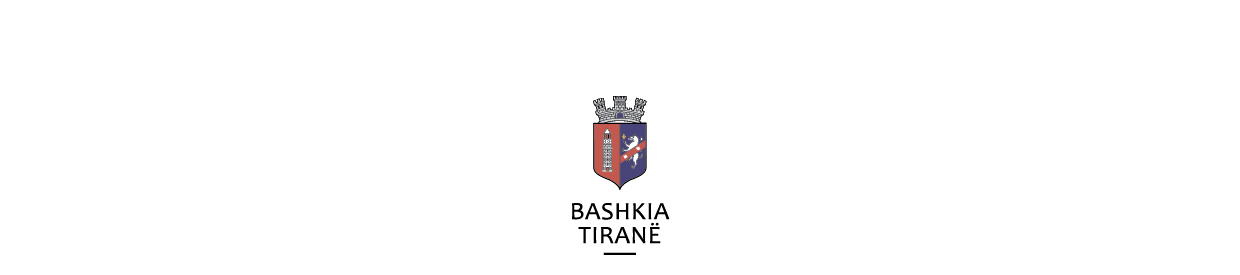 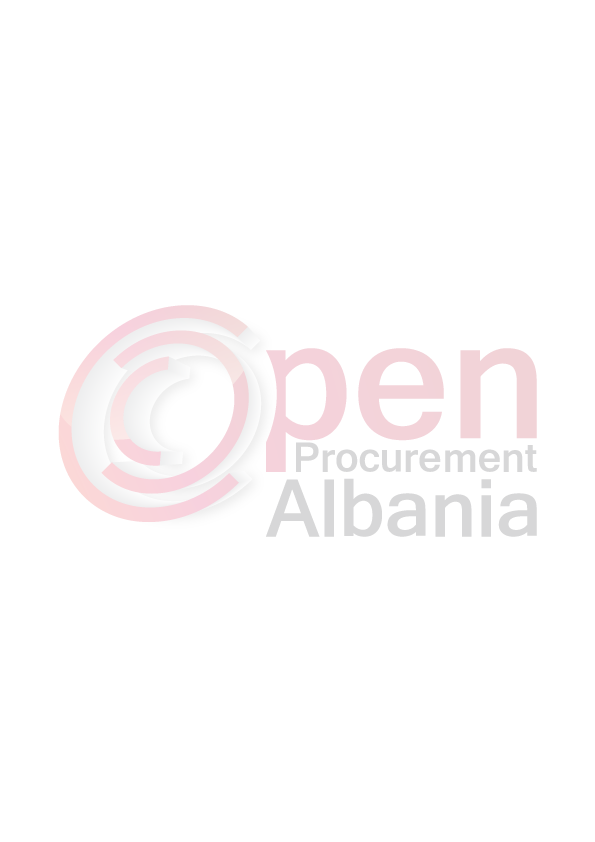 FTESË PËR OFERTËEmri dhe adresa e autoritetit kontraktor Emri                         Bashkia TiranëAdresa                      Bulevardi “Dëshmorët e Kombit”, TiranëTel/Fax                     0035542253023E-mail                      prokurimet@tirana.gov.alAdresa e Internetit   www.tirana.gov.alAutoriteti Kontraktor do të zhvillojë procedurën e prokurimit me vlerë të vogël me fond limit 350.000 (treqind e pesëdhjetë mijë)  lekë pa TVSH, me objekt: Blerje malli:“Për blerje  materiale sportive për realizimin e kampionatit të minifutbollit me shkollat e mesme”.Data e zhvillimit të procedurës së prokurimit me blerje të vogël  do të jetë data 30/03/ 2016, ora 11.00 në adresënelektronike të  Agjensisë së Prokurimit Publikwww.app.gov.alJeni të lutur të paraqisni ofertën tuaj për këtë objekt prokurimi me këto të dhëna (Bashkëngjitur Preventivi dhe Specifikimet teknike),Operatori ekonomik i renditur i pari, përpara se të shpallet fitues, duhet të dorëzojë pranë autoritetit kontraktor në31.03.2016,dokumentat si më poshtë: 1.Ekstrakti Historik i Rregjistrit Tregtar me të dhënat e subjektit të lëshuar nga Qëndra Kombëtare e Regjistrimit, 2. Deklarate e operatorit ekonomik për përmbushjen e specifikimeve teknike, mostra për secilin artikull pjesë e preventivit për të vlerësuar cilësinë e artikujve nëse janë ose jo në përputhje me specifikimet teknike të përcaktuara nga Autoriteti Kontraktor, Bashkia Tiranë.Dokumentat e sipërcituara duhet të jenë origjinalë ose kopje e noterizuar e tyre. Në cdo rast, mosdorëzimi i një dokumenti, ose dorëzimi i një dokumenti të rremë dhe të pasaktë do të konsiderohet si kusht për s’kualifikim. Gjithashtu mosparaqitja e mostrave  përbën kusht për s’kualifikim.Operatori Ekonomik i renditur i pari, duhet të paraqitet pranë Autoritetit Kontraktor  në datë     31.03.2016.Afati i lëvrimit të mallit do të kryhet brenda 5 (pesë) ditëve duke filluar nga data  31.03.2016.Në ofertën e tij, ofertuesi duhet të paraqesë të dhënat e plota të personittë kontaktit.